Member InformationPersonal InformationProfessional InformationLions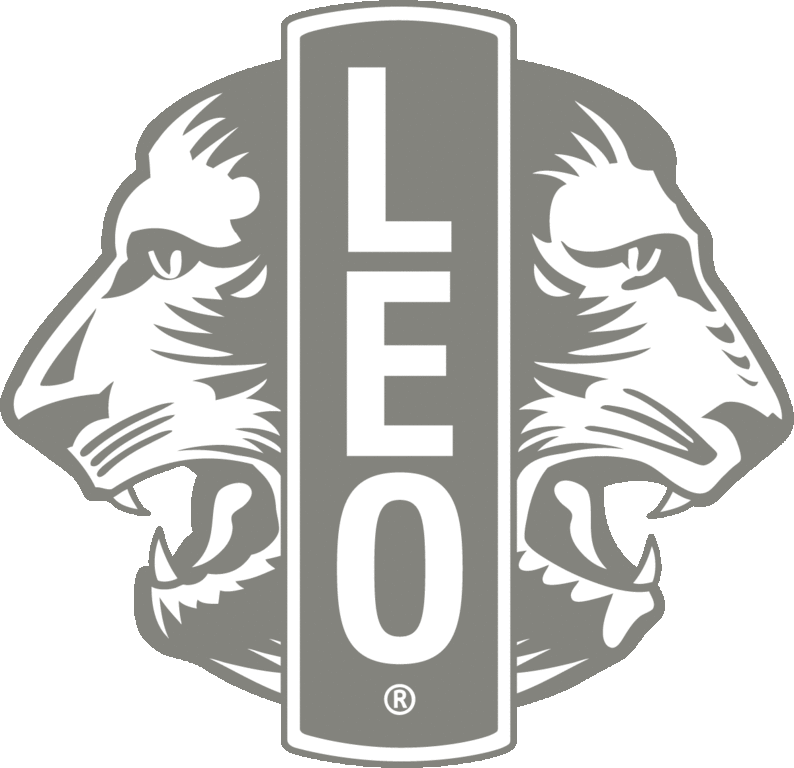 LEO Club LausanneFull Name:LastFirstMiddleAddress:Street AddressApartment/Unit #CityStateZIP CodeHome Phone:+41Alternate Phone:+41EmailPlease send a portrait photo of yourself with this document at leo.lausanne@gmail.com with the subject “New Member Information Form”. The picture should not contain alcohol, cigarettes nor other people.Please send a portrait photo of yourself with this document at leo.lausanne@gmail.com with the subject “New Member Information Form”. The picture should not contain alcohol, cigarettes nor other people.Birth Date:dd.mm.yyyyMarital Status:Spouse’s Name:Spouse’s Birth Date:dd.mm.yyyySpouse’s Email:Title:Company:Company:Email:Department:Address:Phone:41ZIP Code / City:Website:State:Student?First event with LEO Lausanne:dd.mm.yyyyNameDateParrain / Marraine:First, Last Name